Základní škola Nové Město na Moravě se specializací v oboru výpočetní techniky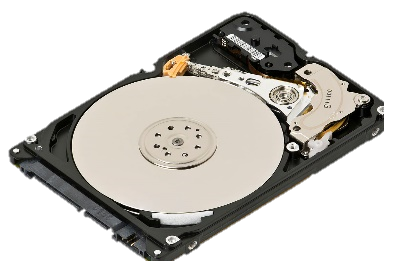 pracovní list – 5. ročníkDatová úložiště, soubory, složkyPři vytváření vlastních dat – dokumentů, tabulek, obrázků, databází, programů, fotografií vždy nastane otázka, jak a kam svá data ukládat. Vždy musíme mít na paměti, že vždy data leží na nějakém úložišti dat. Mezi hlavní úložiště patří:pevný disk počítačesíťový diskflash diskexterní pevný diskpaměťová kartaCD(DVD)Mezi moderní způsoby ukládání dnes patří ukládání do „cloudu“. Data pak leží na některém vzdáleném serveru, klidně i na druhém konci světa. Mezi takové cloudové úložiště patří například OneDrive a GoogleDisk. I v takovém případě, kdy uložíme svá data například na OneDrive platí, že naše obrázky, dokumenty, písničky leží na pevném disku nějakého diskového pole.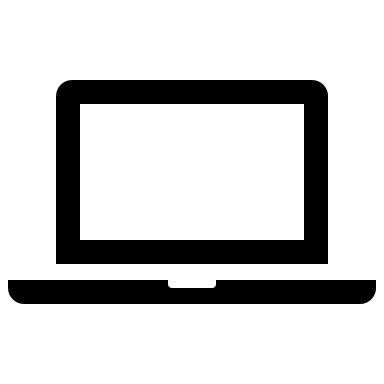 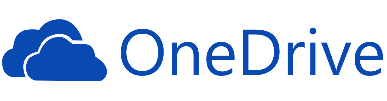 Pokud si chceme v datech udržet pořádek, ukládáme je do souborů a ty následně třídíme do složek. Fotografie tedy budeme ukládat do složky s názvem fotografie, písničky například do složky s názvem hudba, domácí úkoly do složky ukoly.Každý soubor má vždy jméno a příponu, jméno oddělujeme od přípony tečkou. Soubory se pak například mohou jmenovat: úkol.docx, dovolena.jpg, microbit.bmp, maminka.png a podobně. Mezi nejpoužívanější přípony souborů patří:.jpg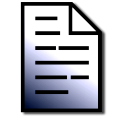 .gif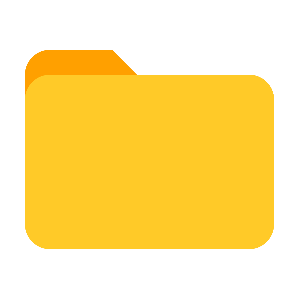 .png.docx.xlsx.png.pptx.htmlSoubory můžeme také vymazat, kopírovat, přesunout do jiné složky, přejmenovat, sdílet kamarádovi, odeslat.Žádný hardware na ukládání dat není úplně spolehlivý a může dojít k jeho poruchám i k celkové havárii. Proto si dobře pamatujte, že si důležitá data ukládejte na více místech a na různá zařízení, pokud chcete data ochránit i před zloději, můžete je zašifrovat. Na jaká datová úložiště nejčastěji ukládáš svá vytvořená data?......Jak se jmenuje úložiště, které má každý běžný počítač?..Napiš názvy čtyř souborů s jejich příponou. Názvy si vymysli libovolně.........Napiš názvy složek, které si vymyslíš pro:ukládání fotografií z dovolené		..ukládání domácích úkolů		..ukládání písniček			..ukládání výsledků florbalového týmu	..ukládání dokumentů o Africe		..Jak se jmenuje cloudové úložiště, které využíváme ve škole a je součástí školních Office 365?..Jakou barvu má ikona složky ve Vašem počítači?..Vytvoř na svém OneDrive následují strukturu složek a souborů. Vložte printscreen obrazovky, kde budou vytvořené složky a soubory viditelné.